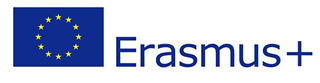 “Cultural Heritage: An Inclusive Path For Participation And Exchange In Europe”MEETING 4th - 8th November 2019“Getting started”Hosted by : Venue AssessmentThis venue that took place on the 4th until the 8th of November will be remembered for it’s hospitality. The program’s Portuguese coordinator Rui Alexander Viera and his team (Anna Matos and Paula Guedes) were very welcoming and helpful. They have been with the group every day since the time each one of us arrived at the airport until the end of the venue. They even organized a welcoming homemade drink and treats on the night of our arrival. The school welcomed us with a small song presentation and welcoming speech by the head-teacher, and the school curator from the municipality came to welcome us. The school also organized a visit to the City Hall, where we were received by the Council member mr. Carlos Palheira. The visit was directly connected with the project objectives. We visited the places that belong to the UNESCO Cultural Heritage – the Old City of Porto the D. Luis I Bridge, the Cathedral, The Sao Bento railway station ,The Clericos Tower and Lello and Brother bookshop. The historic Lisbon center, and the history museum there, the Rua Augusta Arch,  Belem Tower and all the group took a picture there, Padrao dos Descobrimentos ,Jeronimos Monastery , next to which we tried the traditional “Pastes de nada”. We also walked and took a tour in Leiria city center.We also had a chance to visit Fatima, Gruta de Pena and Nazare which was very enriching. The whole visit was carefully planned according to the previously prepared agenda. We managed to achieve all goals planned in the agenda.During the visit all main objectives have been achieved .The students of Poland, Estonia and the participants of Portugal presented their school , their city and one of their   Monuments. We chose the project’s Mascot and the logos. We took part in a variety of multicultural activities – the coordinators the visiting children and one of the classes of the Portuguese school carried out a videoconference with the schools from Greece and Cyprus though eTwinning. We had a great evening meal at school during which we could try different treats from the six countries participating in the project. We could develop inclusive mindset and acceptance through art, dance, ICT and games – we danced Estonian, Portuguese and Polish dances and played traditional Portuguese and Estonian games. The students participated in many activities, among others The  Diorama-string Art activity, the Movie Making by Stop Motion Studio. A traditional artist presented wooden toys and the making of them in a workshop, and everyone tried the toys and the children made their own. We all took part in different multicultural documentary visits which were described above.Everything that we have seen and learned in Portugal is going to be passed to our school community. The students who participated in the mobility can share their knowledge and experiences with other students. The initial assessment that was carried out at school proved that students know very little about Europe cultural heritage and thanks to the mobility they will be accustomed with the Portuguese examples of UNESCO cultural heritage.  The photos ,videos,and short movies can be now presented in each class during different lessons. All schools can now make their Dioramas art string projects, they can present their wooden toys and even teach others to make. They can make short stop motion movies,  and play the Portuguese and Estonian game they learned at the venue. The hospitality was really impressive. People were so warm and helpful. Everyone at school, from Headteachers, staff assisting staff, the cooks especially the children approached us in the spirit of good will and assistance, even if they faced difficulty in language.We are thankful for such a wonderful experience!